ПРЕСС-РЕЛИЗМногомиллионный долг перед «ТНС энерго Кубань» погашен16 января 2024 года, г. Краснодар. ФГБУ «Центральное жилищно-коммунальное управление» Минобороны России, на балансе которого находятся объекты Министерства обороны России в Краснодарском крае и Республике Адыгея, полностью погасило задолженность перед «ТНС энерго Кубань» в размере более 130 млн рублей, тем самым выполнив перед гарантирующим поставщиком все обязательства по оплате за электрическую энергию за 2023 год.  Энергетики надеются, что данному примеру последуют и другие управляющие компании. «ТНС энерго Кубань» напоминает: от уровня платежной дисциплины и конструктивного взаимодействия с организациями в сфере ЖКХ зависит бесперебойное энергоснабжение многоквартирных жилых домов и обеспечение ключевых потребностей населения.  Для оперативного и комфортного взаимодействия «ТНС энерго Кубань» рекомендует использовать личный кабинет бизнес-клиентов, где можно: - передавать данные фактического и планируемого энергопотребления;- обмениваться документами с гарантирующим поставщиком;- оплачивать счета и отслеживать зачисление платежей. Онлайн-сервис позволяет полностью отказаться от пересылки документов в бумажном виде, что существенно сокращает время взаимодействия и исключает необходимость посещения клиентских офисов компании.  Справка о компании:ПАО «ТНС энерго Кубань» — гарантирующий поставщик электроэнергии на территории Краснодарского края и Республики Адыгея, осуществляет энергоснабжение потребителей, приобретая электрическую энергию с оптового и розничных рынков электроэнергии. В состав компании входят 6 филиалов и 54 ЦОКа. Обслуживает более 66 тыс. потребителей — юридических лиц и 1 638 000 бытовых клиентов, что составляет 58,4 % рынка сбыта электроэнергии в регионе. Объем полезного отпуска электроэнергии ПАО «ТНС энерго Кубань» по итогам 2023 года составил 15,3 млрд кВт*чПАО ГК «ТНС энерго» является субъектом оптового рынка электроэнергии, а также управляет 10 гарантирующими поставщиками, обслуживающими около 21 млн потребителей в 11 регионах Российской Федерации. Совокупный объем полезного отпуска электроэнергии Группы компаний «ТНС энерго» по итогам 2022 года составил 65,8 млрд кВт*ч.Шамарина Тамара,пресс-службаПАО «ТНС энерго Кубань»+7 (861) 997-70-01 доб.1453E-mail: pressa@kuban.tns-e.ru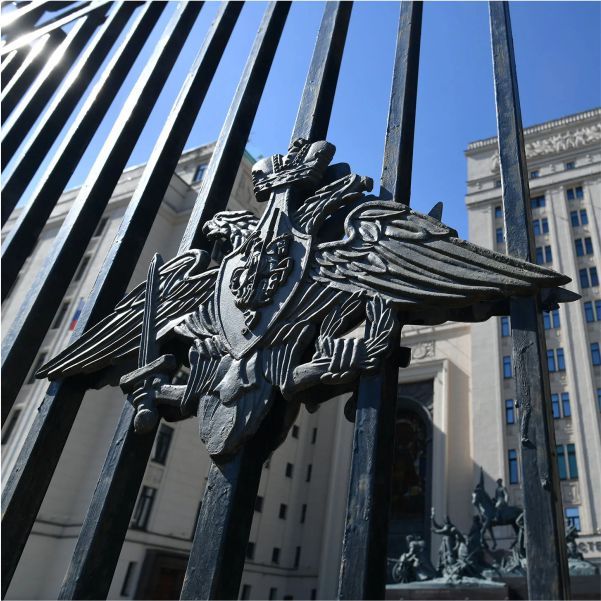 